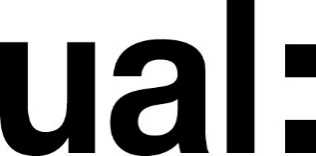 Signed 		Kelly Harrison 				 Date of last review 	October 2020                              (Recruiting Manager)           Job Title: UX Designer	 		 Grade:  4 JOB DESCRIPTIONJOB DESCRIPTIONJOB DESCRIPTIONJOB DESCRIPTIONJob Title: User Experience (UX) Designer   Job Title: User Experience (UX) Designer   Accountable to: Assistant Head of Online ServicesAccountable to: Assistant Head of Online ServicesContract Length: Permanent Hours per week/FTE: 35Hours per week/FTE: 35Weeks per year: 52Salary: £34,943 - £42,914 per annumSalary: £34,943 - £42,914 per annumGrade: 4Grade: 4College/Service: Communications and External Affairs                        College/Service: Communications and External Affairs                        Location: High HolbornLocation: High HolbornPurpose of Role: As User Experience Designer, you'll use proven creative talent and expert-level abilities in user experience, interaction design and user-centred design principles to create consistent insight driven experiences that engage our users. 

As part of the Communication and External Affairs Department, you will be working in partnership with a UX researcher and alongside developers and content editors in the Digital Team to deliver an excellent user experience across our UAL’s core digital channels. Channels managed by the Digital Team includes the UAL website, Portfolio, Graduate Showcase and the staff digital workspace. 
You will also be working with closely with the Design Lead (Brand) to ensure that UX improvements continue to build on an existing pattern library, and are reflective of our brand values.Purpose of Role: As User Experience Designer, you'll use proven creative talent and expert-level abilities in user experience, interaction design and user-centred design principles to create consistent insight driven experiences that engage our users. 

As part of the Communication and External Affairs Department, you will be working in partnership with a UX researcher and alongside developers and content editors in the Digital Team to deliver an excellent user experience across our UAL’s core digital channels. Channels managed by the Digital Team includes the UAL website, Portfolio, Graduate Showcase and the staff digital workspace. 
You will also be working with closely with the Design Lead (Brand) to ensure that UX improvements continue to build on an existing pattern library, and are reflective of our brand values.Purpose of Role: As User Experience Designer, you'll use proven creative talent and expert-level abilities in user experience, interaction design and user-centred design principles to create consistent insight driven experiences that engage our users. 

As part of the Communication and External Affairs Department, you will be working in partnership with a UX researcher and alongside developers and content editors in the Digital Team to deliver an excellent user experience across our UAL’s core digital channels. Channels managed by the Digital Team includes the UAL website, Portfolio, Graduate Showcase and the staff digital workspace. 
You will also be working with closely with the Design Lead (Brand) to ensure that UX improvements continue to build on an existing pattern library, and are reflective of our brand values.Purpose of Role: As User Experience Designer, you'll use proven creative talent and expert-level abilities in user experience, interaction design and user-centred design principles to create consistent insight driven experiences that engage our users. 

As part of the Communication and External Affairs Department, you will be working in partnership with a UX researcher and alongside developers and content editors in the Digital Team to deliver an excellent user experience across our UAL’s core digital channels. Channels managed by the Digital Team includes the UAL website, Portfolio, Graduate Showcase and the staff digital workspace. 
You will also be working with closely with the Design Lead (Brand) to ensure that UX improvements continue to build on an existing pattern library, and are reflective of our brand values.Duties and Responsibilities:Provide support for the UX direction for UAL’s core digital channels based on analytics and user behaviours.Production of wireframes and user interfaces to be developed across the University’s digital channels. Ongoing development of the UAL pattern library (working with the Design Lead in the Brand Team).
Working in partnership with the UX researcher to conduct user research with groups of users (predominantly prospective students, current students and members of staff) through focus groups, 1-2-1 user testing sessions and guerrilla user testing.Support the provision of sufficient and detailed documentation of UX behaviours and designs to the digital development team.Provide support in defining the information architecture and user experience of the University web environment. Producing UX solutions for identified problems on our digital channels, including third party web based systems.Assist in providing online experiences which are interactive and useful to our audiences. Reviewing and amending existing digital channel UX patterns when needed.Under the direction of the Assistant Head of Online Services, work with the UX Researcher in carrying out regular reviews of the usability and accessibility on UAL’s digital channels. Work with the content team and development team to make improvements to the user experience.
Create experience documents including: site maps, user journey maps, logic flows, wireframes and prototypes.
Work with other teams across the organisation to improve the UX on their sections of the website and staff digital workspace.Maintain keen interest in global UX developments and contribute ideas for ongoing user experience development of the University’s digital environment.General Duties:Perform such duties consistent with your role as may from time to time be assigned to you anywhere within the University.Undertake health and safety duties and responsibilities appropriate to the role.Work in accordance with the University’s Equal Opportunities Policy and the Staff Charter, promoting equality and diversity in your work.To personally contribute towards reducing the university’s impact on the environment and support actions associated with the UAL Sustainability Manifesto (2016 – 2022).Undertake continuous personal and professional development, and to support it for any staff you manage through effective use of the University’s Planning, Review and Appraisal scheme and staff development opportunities.Make full use of all information and communication technologies in adherence to data protection policies to meet the requirements of the role and to promote organisational effectiveness.Conduct all financial matters associated with the role in accordance with the University’s policies and procedures, as laid down in the Financial Regulations.Duties and Responsibilities:Provide support for the UX direction for UAL’s core digital channels based on analytics and user behaviours.Production of wireframes and user interfaces to be developed across the University’s digital channels. Ongoing development of the UAL pattern library (working with the Design Lead in the Brand Team).
Working in partnership with the UX researcher to conduct user research with groups of users (predominantly prospective students, current students and members of staff) through focus groups, 1-2-1 user testing sessions and guerrilla user testing.Support the provision of sufficient and detailed documentation of UX behaviours and designs to the digital development team.Provide support in defining the information architecture and user experience of the University web environment. Producing UX solutions for identified problems on our digital channels, including third party web based systems.Assist in providing online experiences which are interactive and useful to our audiences. Reviewing and amending existing digital channel UX patterns when needed.Under the direction of the Assistant Head of Online Services, work with the UX Researcher in carrying out regular reviews of the usability and accessibility on UAL’s digital channels. Work with the content team and development team to make improvements to the user experience.
Create experience documents including: site maps, user journey maps, logic flows, wireframes and prototypes.
Work with other teams across the organisation to improve the UX on their sections of the website and staff digital workspace.Maintain keen interest in global UX developments and contribute ideas for ongoing user experience development of the University’s digital environment.General Duties:Perform such duties consistent with your role as may from time to time be assigned to you anywhere within the University.Undertake health and safety duties and responsibilities appropriate to the role.Work in accordance with the University’s Equal Opportunities Policy and the Staff Charter, promoting equality and diversity in your work.To personally contribute towards reducing the university’s impact on the environment and support actions associated with the UAL Sustainability Manifesto (2016 – 2022).Undertake continuous personal and professional development, and to support it for any staff you manage through effective use of the University’s Planning, Review and Appraisal scheme and staff development opportunities.Make full use of all information and communication technologies in adherence to data protection policies to meet the requirements of the role and to promote organisational effectiveness.Conduct all financial matters associated with the role in accordance with the University’s policies and procedures, as laid down in the Financial Regulations.Duties and Responsibilities:Provide support for the UX direction for UAL’s core digital channels based on analytics and user behaviours.Production of wireframes and user interfaces to be developed across the University’s digital channels. Ongoing development of the UAL pattern library (working with the Design Lead in the Brand Team).
Working in partnership with the UX researcher to conduct user research with groups of users (predominantly prospective students, current students and members of staff) through focus groups, 1-2-1 user testing sessions and guerrilla user testing.Support the provision of sufficient and detailed documentation of UX behaviours and designs to the digital development team.Provide support in defining the information architecture and user experience of the University web environment. Producing UX solutions for identified problems on our digital channels, including third party web based systems.Assist in providing online experiences which are interactive and useful to our audiences. Reviewing and amending existing digital channel UX patterns when needed.Under the direction of the Assistant Head of Online Services, work with the UX Researcher in carrying out regular reviews of the usability and accessibility on UAL’s digital channels. Work with the content team and development team to make improvements to the user experience.
Create experience documents including: site maps, user journey maps, logic flows, wireframes and prototypes.
Work with other teams across the organisation to improve the UX on their sections of the website and staff digital workspace.Maintain keen interest in global UX developments and contribute ideas for ongoing user experience development of the University’s digital environment.General Duties:Perform such duties consistent with your role as may from time to time be assigned to you anywhere within the University.Undertake health and safety duties and responsibilities appropriate to the role.Work in accordance with the University’s Equal Opportunities Policy and the Staff Charter, promoting equality and diversity in your work.To personally contribute towards reducing the university’s impact on the environment and support actions associated with the UAL Sustainability Manifesto (2016 – 2022).Undertake continuous personal and professional development, and to support it for any staff you manage through effective use of the University’s Planning, Review and Appraisal scheme and staff development opportunities.Make full use of all information and communication technologies in adherence to data protection policies to meet the requirements of the role and to promote organisational effectiveness.Conduct all financial matters associated with the role in accordance with the University’s policies and procedures, as laid down in the Financial Regulations.Duties and Responsibilities:Provide support for the UX direction for UAL’s core digital channels based on analytics and user behaviours.Production of wireframes and user interfaces to be developed across the University’s digital channels. Ongoing development of the UAL pattern library (working with the Design Lead in the Brand Team).
Working in partnership with the UX researcher to conduct user research with groups of users (predominantly prospective students, current students and members of staff) through focus groups, 1-2-1 user testing sessions and guerrilla user testing.Support the provision of sufficient and detailed documentation of UX behaviours and designs to the digital development team.Provide support in defining the information architecture and user experience of the University web environment. Producing UX solutions for identified problems on our digital channels, including third party web based systems.Assist in providing online experiences which are interactive and useful to our audiences. Reviewing and amending existing digital channel UX patterns when needed.Under the direction of the Assistant Head of Online Services, work with the UX Researcher in carrying out regular reviews of the usability and accessibility on UAL’s digital channels. Work with the content team and development team to make improvements to the user experience.
Create experience documents including: site maps, user journey maps, logic flows, wireframes and prototypes.
Work with other teams across the organisation to improve the UX on their sections of the website and staff digital workspace.Maintain keen interest in global UX developments and contribute ideas for ongoing user experience development of the University’s digital environment.General Duties:Perform such duties consistent with your role as may from time to time be assigned to you anywhere within the University.Undertake health and safety duties and responsibilities appropriate to the role.Work in accordance with the University’s Equal Opportunities Policy and the Staff Charter, promoting equality and diversity in your work.To personally contribute towards reducing the university’s impact on the environment and support actions associated with the UAL Sustainability Manifesto (2016 – 2022).Undertake continuous personal and professional development, and to support it for any staff you manage through effective use of the University’s Planning, Review and Appraisal scheme and staff development opportunities.Make full use of all information and communication technologies in adherence to data protection policies to meet the requirements of the role and to promote organisational effectiveness.Conduct all financial matters associated with the role in accordance with the University’s policies and procedures, as laid down in the Financial Regulations.Key Working Relationships: Managers and other staff, and external partners, suppliers etc; with whom regular contact is required will include:UX ResearcherDigital Team staffDesign Lead (Brand)Communications and External Affairs TeamIT ServicesStudent Recruitment MarketingWeb coordinators (colleges)Content coordinators (UAL-wide).Key Working Relationships: Managers and other staff, and external partners, suppliers etc; with whom regular contact is required will include:UX ResearcherDigital Team staffDesign Lead (Brand)Communications and External Affairs TeamIT ServicesStudent Recruitment MarketingWeb coordinators (colleges)Content coordinators (UAL-wide).Key Working Relationships: Managers and other staff, and external partners, suppliers etc; with whom regular contact is required will include:UX ResearcherDigital Team staffDesign Lead (Brand)Communications and External Affairs TeamIT ServicesStudent Recruitment MarketingWeb coordinators (colleges)Content coordinators (UAL-wide).Key Working Relationships: Managers and other staff, and external partners, suppliers etc; with whom regular contact is required will include:UX ResearcherDigital Team staffDesign Lead (Brand)Communications and External Affairs TeamIT ServicesStudent Recruitment MarketingWeb coordinators (colleges)Content coordinators (UAL-wide).Specific Management ResponsibilitiesBudgets: None.Staff: None.Other (e.g. accommodation; equipment): None.Specific Management ResponsibilitiesBudgets: None.Staff: None.Other (e.g. accommodation; equipment): None.Specific Management ResponsibilitiesBudgets: None.Staff: None.Other (e.g. accommodation; equipment): None.Specific Management ResponsibilitiesBudgets: None.Staff: None.Other (e.g. accommodation; equipment): None.Person Specification Person Specification Specialist Knowledge/ QualificationsRelevant qualification, e.g. Degree or equivalent level of relevant UX experienceSpecialist Knowledge/ QualificationsExperience working in a fast paced digital environmentSpecialist Knowledge/ QualificationsKnowledge and application of WCAG 2.1 accessibility guidanceSpecialist Knowledge/ QualificationsAppropriate IT skills to enable best use of available information and software as necessary for the post: Figma/Adobe XD, Flow Mapp, Miro, Hotjar, LookbackRelevant Experience Working in an Agile Development EnvironmentRelevant Experience Using enterprise content management systems Relevant Experience Creating wireframes and prototypes to meet needs of business partners.Relevant Experience Interface design, layout and typographyRelevant Experience Interrogation of Google analytics, user testing and usability analysisRelevant Experience Designing complex transactional interfacesRelevant Experience Working with teams of researchers, designers, content specialists and developersCommunication SkillsCommunicates effectively orally, in writing and/or using visual media.Communication SkillsAbility to communicate clearly and persuasively, explaining complicated matters simply, tailoring delivery methods/media to suit the audience’s needs and understandingCommunication SkillsAbility to ensure that accurate information is passed onto the most appropriate people in a timely fashion to improve working practicesCommunication SkillsAbility to adapt services and systems to meet customers’ needs and identify ways of improving standards and actively promoting the serviceCommunication SkillsAbility to meet Service Level Agreements by collating feedback and views from customers and keeping up to date with market trends and service developmentsPlanning and Managing ResourcesPlans, prioritises and organises work to achieve  objectives on timePlanning and Managing ResourcesExperience of ensuring that time and resources are used effectively, continually reviewing progress to improve efficiency and to ensure that work of self and others is completed in line with team objectivesTeamworkWorks collaboratively in a team and where appropriate across or with different professional groupsStudent Experience or Customer ServiceBuilds and maintains positive relationships with internal and external customersStudent Experience or Customer ServicePuts the customer experience at the centre of everything deliveredCreativity, Innovation and Problem Solving Uses initiative or creativity to resolve problemsCreativity, Innovation and Problem Solving Ability to analyse problems to identify their cause, considering all possible solutions to identify those which offer wider benefits